INNHOLDSLISTE1. Innhold2. Målsetting3. Tiltak4. Kompetansemål fra læreplanen i kunnskapsløftet	4.1 Kompetansemål etter 4. trinn	4.2 Trygg trafikk sine anbefalinger om progresjon på 1.-4. trinn	4.3 Kompetansemål etter 7. trinn	4.4 Trygg trafikk sine anbefalinger om progresjon på 5.-7. trinn5. Opplegg for hvert trinn	5.1 1. trinn	5.2 2. trinn	5.3 3. trinn	5.4 4. trinn	5.5 5. trinn	5.6 6. trinn	5.7 7. trinn6. Sjekklister	6.1 Skole	6.2 FAU	6.3 Foresatte7. Sykkelopplæring 4. trinn2. 	MålsettingVi har som mål at ingen elever eller voksne tilknyttet skolen vår skal bli skadet eller drept i trafikkenFor å nå dette målet må:elevene ha kunnskap, ferdigheter og positive holdninger til en ansvarlig atferd i trafikken.foresatte bidra med gode holdninger og trafikksikker utrustning av elevene og forhindre at trafikkfarlige situasjoner oppstår i hente- og bringesituasjoner ved skolen. 3.	Tiltak- Hafrsfjord skole har trafikkopplæring på alle trinn- FAU samarbeider med skolens ansatte om holdningsskapende tiltak der foresatte informeres og blir aktivt med i den forebyggende trafikkopplæringen. De kartlegger elevenes skolevei og organiserer trafikkvaktordning i mørketiden.- Foresatte bidrar ved å oppfordre barna til å gå til og fra skolen, vise aktsomhet i hente- og    bringesituasjoner og ved å påse at eget barn bruker refleks, hjelm og godkjent sykkel. Foresatte kan også bidra som trafikkvakter og ved trafikkaksjoner. -Trafikkopplæringen styrkes ved at det opprettes en funksjon for en trafikkansvarlig ved skolen. For skoleåret 2017/2018 er det avdelingsleder Kristin Sembsmoen.- Skolen utarbeider sjekklister og tiltakskort for turer til fots, på sykkel, med bil og buss, og 
disse implementeres i skolens internkontroll.4. 	Kompetansemål fra Kunnskapsløftet4.1 	Kompetansemål etter 4. trinn fra læreplan i kroppsøving:Elevene skal kunne følge trafikkreglene for fotgjengere og syklister.4.2	Trygg trafikk anbefaler følgende progresjon i trafikkopplæringen på 1.-4. trinn:1. trinn: Trafikktrening i skolens nærområde. 2. trinn: Enkle trafikkregler på skoleveien.3. trinn: Undersøkelser av egen skolevei, tellinger og registreringer.4. trinn: Trafikkregler, forberedende sykkelopplæring, enkel teori og trening i trygge omgivelser og trening på sykkel i enkel trafikk sammen med voksne.4.3	Kompetansemål etter 7. trinn fra læreplan i kroppsøving:Elevene skal kunne praktisere trygg bruk av sykkel som fremkomstmiddel.4.4	Trygg trafikk anbefaler følgende progresjon i trafikkopplæringen på 5.-7. trinn:5. trinn: Trening på sykkel i enkel trafikk, sammen med voksne.6. trinn: Teori og trening på sykkel i krevende trafikk.7. trinn: Selvstendig sykling i trafikken.5.	Opplegg for hvert trinn5.1	1. trinnI oppstarten informeres de foresatte om farene ved hente- og bringesituasjoner. Opprette følgegrupper slik at kjøring kan unngås.Informere om skolens lokale plan for trafikkopplæring på foreldremøtet på høsten.Førsteklassingene får utdelt refleksvester om høsten. Disse skal brukes fra skolestart på skoleveien og på turer i skoletiden.Skolen deltar på «Gå til skolen» - aksjonen Beintøft.På tur-dager får elevene gå-trening i skolens nærområder.Velge ut noen relevante emner fra Trafikkboka fra Trygg Trafikk 5.2	2. trinnInformere om skolens lokale plan for trafikkopplæring på foreldremøtet på høsten.Skolen deltar på «Gå til skolen» - aksjonen Beintøft.På tur-dager får elevene gå-trening i skolens nærområder.5.3	3. trinnInformere om skolens lokale plan for trafikkopplæring på foreldremøtet på høsten.Dekke kompetansemålene som er nevnt under kompetansemålene etter 4. trinn.Skolen deltar på «Gå til skolen» - aksjonen Beintøft.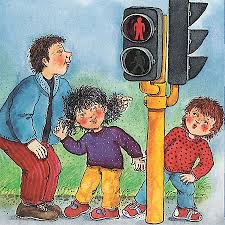 På tur-dager får elevene gå-trening i skolens nærområder.5.4	4. trinnInformere om skolens lokale plan for trafikkopplæring på foreldremøtet på høsten.Dekke kompetansemålene som er nevnt under kompetansemålene etter 4. trinn.Skolen deltar på «Gå til skolen» - aksjonen Beintøft.På tur-dager får elevene gå-trening i skolens nærområder.FAU, i samarbeid med klassekontaktene, arrangerer sykkelopplæring, der elevene får sykkeldiplom og sykkelsjekk.Elevene har sin første sykkeltur til Ullandhaugtårnet etter sykkelprøven.5.5	5. trinnInformere om skolens lokale plan for trafikkopplæring på foreldremøtet på høsten.Dekke kompetansemålene som er nevnt under kompetansemålene etter 7. trinn.Skolen deltar på «Gå til skolen» - aksjonen Beintøft.På tur-dager får elevene gå- og sykkeltrening i skolens nærområder. Som faddere blir de med 1. trinn på tur og er gode rollemodeller for de små elevene.Elevene skal kunne praktisere trygg bruk av sykkel som fremkomstmiddel, med hjelm og sykkel i forskriftsmessig stand.5.6	6. trinnInformere om skolens lokale plan for trafikkopplæring på foreldremøtet på høsten.Dekke kompetansemålene som er nevnt under kompetansemålene etter 7. trinn.Skolen deltar på «Gå til skolen» - aksjonen Beintøft.På tur-dager får elevene gå- og sykkeltrening i skolens nærområder. Elevene skal kunne praktisere trygg bruk av sykkel som fremkomstmiddel, med hjelm og sykkel i forskriftsmessig stand.5.7	7. trinnInformere om skolens lokale plan for trafikkopplæring på foreldremøtet på høsten.Dekke kompetansemålene som er nevnt under kompetansemålene etter 7. trinn.Skolen deltar på «Gå til skolen» - aksjonen Beintøft.På tur-dager får elevene gå- og sykkeltrening i skolens nærområder. Elevene skal kunne praktisere trygg bruk av sykkel som fremkomstmiddel, med hjelm og sykkel i forskriftsmessig stand.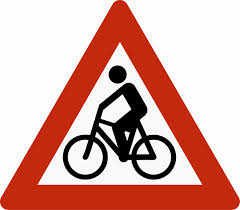 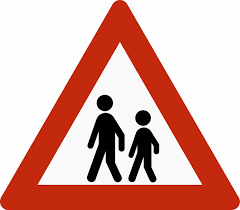 6.	Sjekklister6.1	SkoleInformere elevene om trygge veivalg på første fellessamling.Informere om skolens trafikkplan på foreldremøtene og i FAU og Driftsstyret.Melde på skolen til «Beintøft» - aksjonen.Trafikkopplæring på alle trinnMinne lærerne om turprosedyrer og tiltakskort.6.2	FAUKartlegge skoleveien og organisere trafikkvaktordningen i mørketiden.Samarbeide med skolen om trafikkaksjoner og holdningsskapende tiltak.6.3	ForesatteOppfordre barna om å gå- sykle til og fra skolen. Organisere følgegrupper.Minne barna på å bruke refleks og hjelm. Ansvar for at barnas sykler er i forskriftsmessig stand.Bistå skolen i forbindelse med trafikkaksjoner.Være trafikkvakter i mørketiden.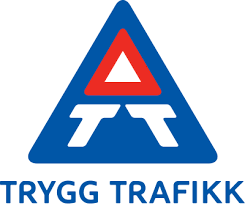 7. Sykkelopplæring 4. trinn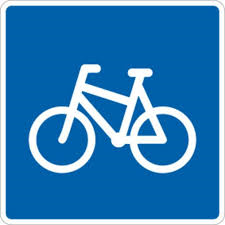 FAU, i samarbeid med klassekontaktene, har ansvaret for undervisning og opplegg. Opplæringen skjer i månedsskiftet april-mai.Lærer på trinnet har en del sykkel- og trafikkteori på skolen.Selve prøven tas i skolegården på ettermiddagstid.Prøven består av stasjoner, en med teori, en med sykkelsjekk og en med sykkelløype.Elevene får utdelt sykkeldiplom ved gjennomført prøve.I uken etter prøven, blir det sykkeltur for trinnet opp til Ullandhaug.